REQUERIMENTO N.º 1199/2019Ementa: Informações sobre possível extração de eucaliptos em área de preservação permanente.Excelentíssima Senhora Presidente;Nobres Vereadores:		Considerando que a extração de eucaliptos é livre em áreas não consideradas de preservação permanente.		Considerando denúncia de moradores a respeito da supressão de eucaliptos ao lado do lago existente na Rua Vereador Antônio de Oliveira, próximo à esquina com a Rua Armando Vianini.	O Vereador Henrique Conti requer, nos termos regimentais após a aprovação em plenário, seja encaminhado ao Excelentíssimo Senhor Prefeito Municipal, o seguinte pedido de informação (ões): 	Conforme demonstram fotos anexas, é de conhecimento do departamento competente a extração de eucaliptos em área localizada na Rua Vereador Antônio de Oliveira?	Os eucaliptos suprimidos encontravam-se em área de preservação permanente? 	Caso positivo, quantos eucaliptos foram suprimidos da localidade acima apontada que estavam em área de preservação permanente?	Quais providências serão tomadas pelo departamento competente?Justificativa:	Munícipes questionam este Vereador, solicitam maiores informações e providências necessárias.Valinhos, 13 de maio de 2019.Henrique ContiVereador – PV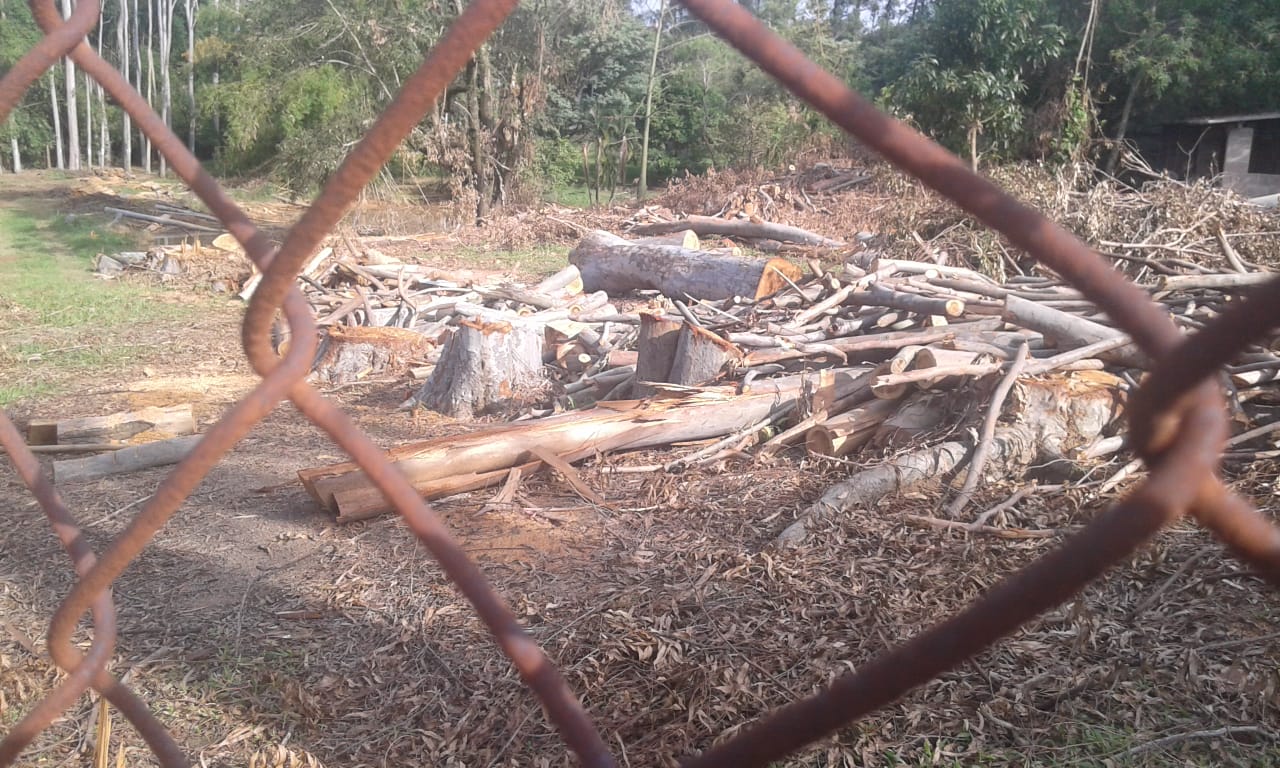 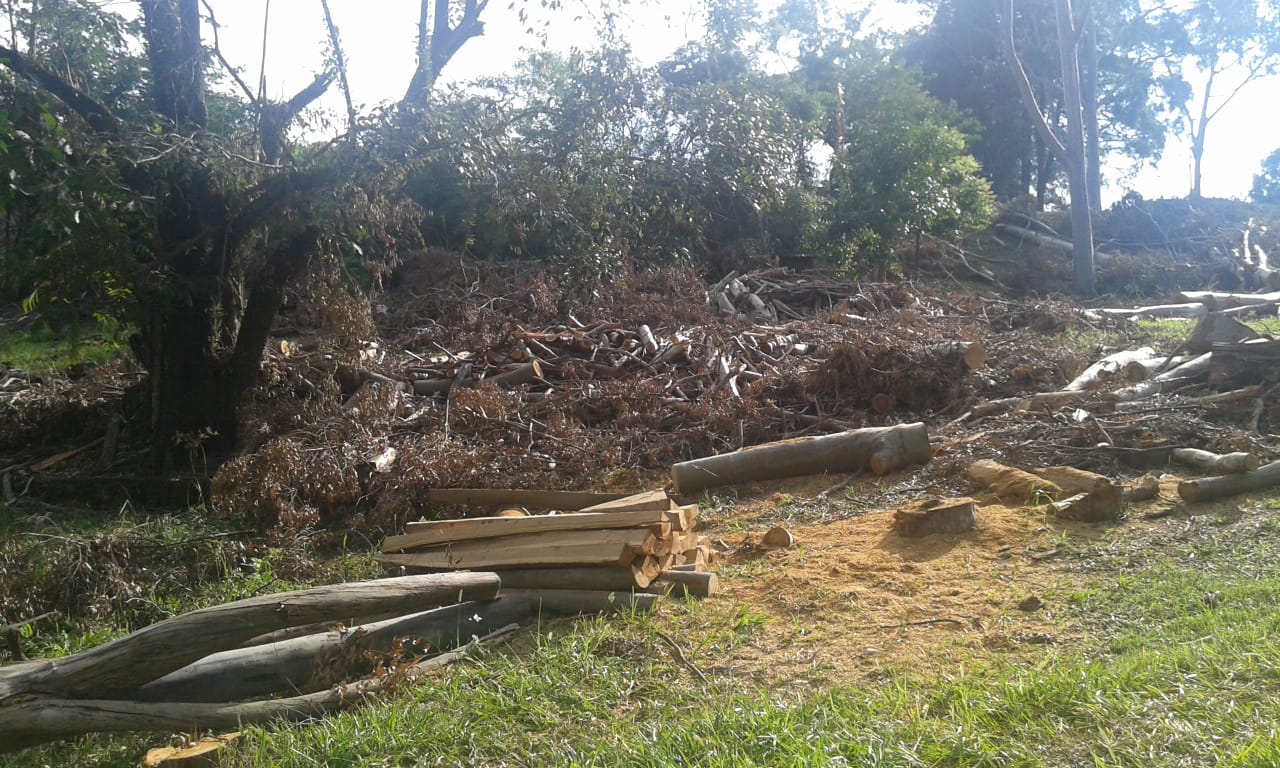 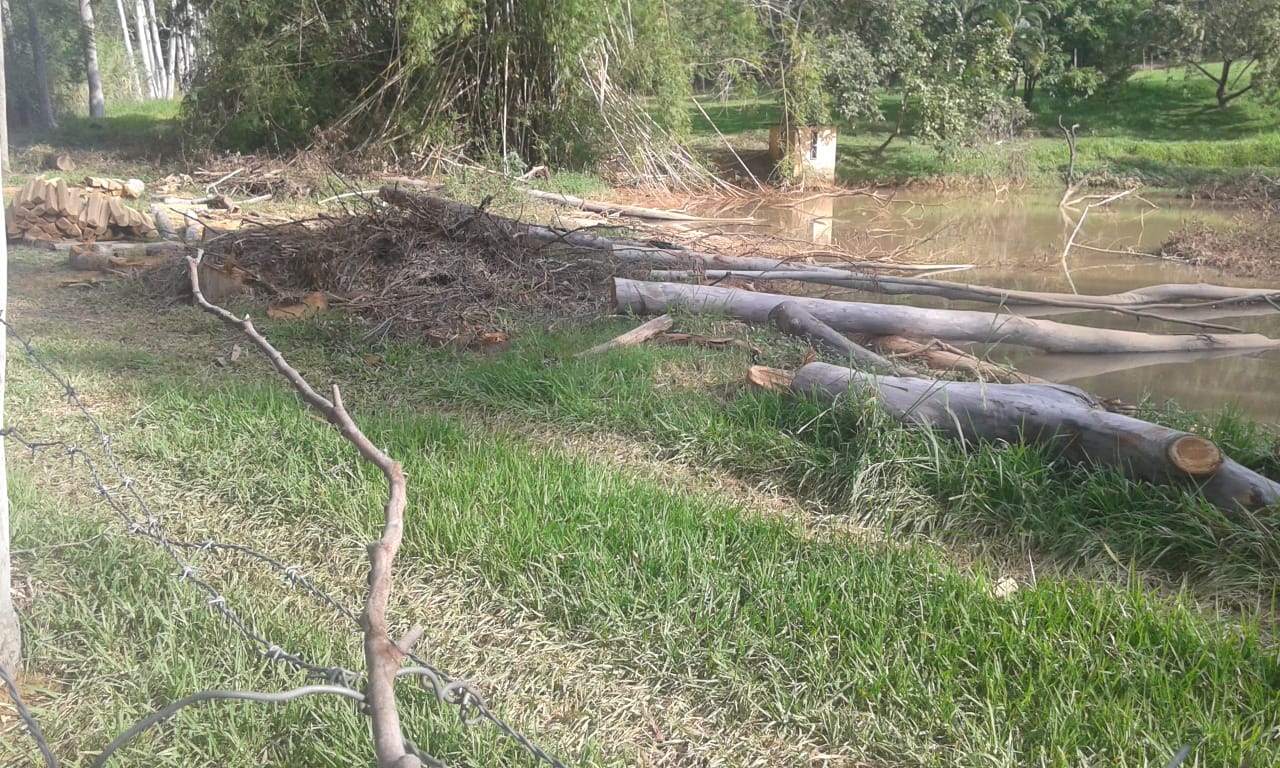 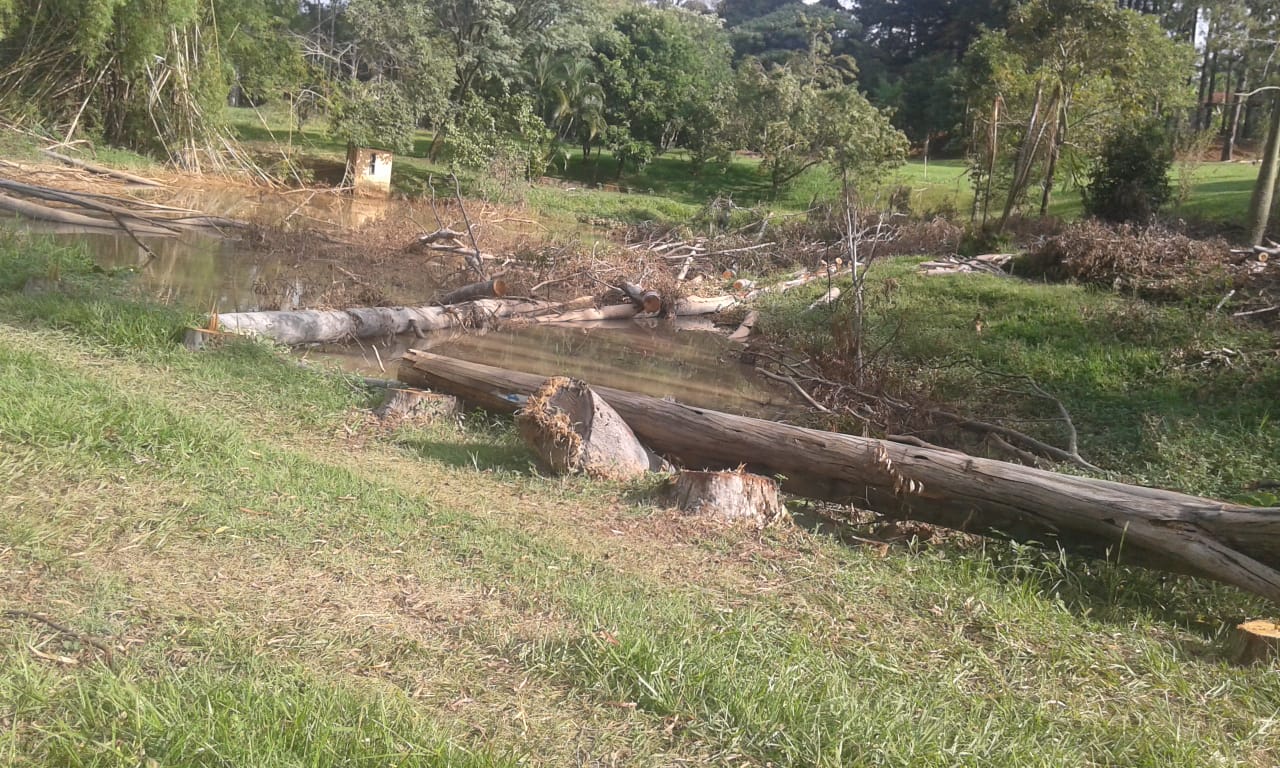 